АДМИНИСТРАЦИЯ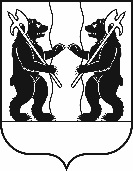 ЯРОСЛАВСКОГО МУНИЦИПАЛЬНОГО РАЙОНАПОСТАНОВЛЕНИЕ15.10.2019                                                                                                                         № 1888О внесении изменений в постановлениеАдминистрации ЯМР от 01.08.2019 № 1390«Об утверждении перечня должностеймуниципальной службы с высоким рискомкоррупционных проявлений вАдминистрации ЯМР»В связи со структурными и кадровыми изменениями, Администрация района  п о с т а н о в л я е т:1. Внести следующие изменения в перечень должностей муниципальной службы с высоким риском коррупционных проявлений в Администрации Ярославского муниципального района, утвержденный постановлением Администрации Ярославского муниципального района от 01.08.2019 № 1390:1.1. добавить в разделе 3 пункт 3.8 следующего содержания: «3.8. заместитель председателя комитета по управлению муниципальным имуществом».2. Опубликовать постановление в газете «Ярославский агрокурьер». 3. Постановление вступает в силу со дня официального опубликования.Глава Ярославского                                                                                   муниципального района                                                                 Н.В. Золотников